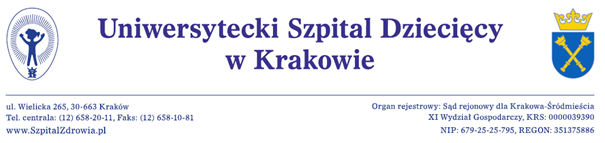 Kraków dnia 11.12.2019rWykonawcyhttp://bip.usdk.pl/Dotyczy: postępowania o udzielenie zamówienia publicznego na Dostawy produktu leczniczego - ADALIMUMAB – dla Uniwersyteckiego Szpitala Dziecięcego w Krakowienr postępowania  EZP-271-2-125/PN/2019ODPOWIEDZI NR 1  NA PYTANIA  DOTYCZĄCE TREŚCI SIWZZamawiający udziela poniżej odpowiedzi na wniesione zapytania i wnioski o wprowadzenie zmian do specyfikacji istotnych warunków zamówienia.PYTANIE 1Dotyczy Załącznik nr 3Czy Zamawiający ze względu na potencjalne korzyści finansowe oraz obowiązującą  zasadę uczciwej konkurencji w prawie zamówień publicznych, wyrazi zgodę na dopuszczenie (ADALIMUMABUM 40mg roztw. do wstrzykiwań x 2amp- strzyk (+ 2 gaziki nasączone alkoholem)  Adalimumab 40mg roztw. do wstrzykiwań  x2 amp-strzyk  bez dodatkowych gazików ? W przypadku negatywnej odpowiedzi Wykonawca prosi o umożliwienie wyceny odpowiedniej liczby gazików  po właściwym przeliczeniu zgodnie z SIWZ tj.150x2=300 szt. i dostarczenie osobno,  prosimy wówczas o podanie właściwego zapisu w formularzu, aby uniknąć błędów zapisowych lub przeliczeniowych. Pozytywna odpowiedź Zamawiającego umożliwi poszerzenia grona wykonawców, a co za tym nastąpi , uzyskanie atrakcyjnej oferty cenowej.PYTANIE 2Dotyczy Załącznik nr 3Czy Zamawiający ze względu na potencjalne korzyści finansowe oraz obowiązującą   zasadę uczciwej konkurencji w prawie zamówień publicznych,wyrazi zgodę na dopuszczenie  (ADALIMUMABUM 40mg roztw. do wstrzykiwań x 2amp- strzyk (+ 2 gaziki nasączone alkoholem) Adalimumab 40mg roztw. do wstrzykiwań  x2 amp-strzyk  bez dodatkowych gazików ?W przypadku negatywnej odpowiedzi Wykonawca prosi o umożliwienie wyceny odpowiedniej liczby gazików  po właściwym przeliczeniu zgodnie z SIWZ tj.150x2=300 szt. I dostarczenie osobno,  prosimy wówczas o podanie właściwego zapisu w formularzu, aby uniknąć błędów zapisowych lub przeliczeniowych. Pozytywna odpowiedź Zamawiającego umożliwi poszerzenia grona wykonawców, a co za tym nastąpi , uzyskanie atrakcyjnej oferty cenowej.ODPOWIEDŹ  na PYTANIA 1 i 2:ZMIANA: Zamawiający dopuszcza dostawę produktu Adalimumab  bez gazików, w związku z tym ZMIANIE ulega ZAŁĄCZNIK NR 3 DO SIWZ Formularz Cenowy – Opis Przedmiotu Zamówienia w zakresie opisu w Kol. 3 TABELI.Zmieniony Załącznik nr 3 do SIWZ z dnia 11.12.2019r stanowi załącznik do niniejszego pisma,Z poważaniem    Z-ca Dyrektora ds. Lecznictwa                                                                                                       		lek. med. Andrzej Bałaga